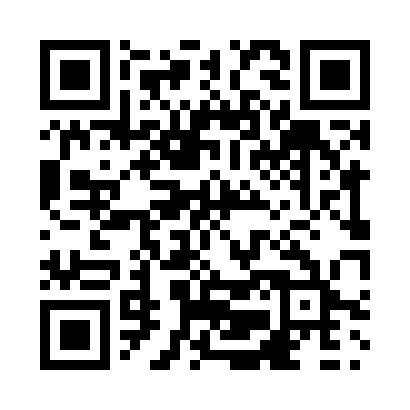 Prayer times for St. Elmo, Ontario, CanadaMon 1 Jul 2024 - Wed 31 Jul 2024High Latitude Method: Angle Based RulePrayer Calculation Method: Islamic Society of North AmericaAsar Calculation Method: HanafiPrayer times provided by https://www.salahtimes.comDateDayFajrSunriseDhuhrAsrMaghribIsha1Mon3:195:161:046:268:5110:482Tue3:205:161:046:268:5110:473Wed3:215:171:046:268:5110:464Thu3:225:181:046:268:5010:465Fri3:235:181:046:268:5010:456Sat3:245:191:046:268:4910:447Sun3:255:201:056:268:4910:438Mon3:275:211:056:258:4910:429Tue3:285:211:056:258:4810:4110Wed3:295:221:056:258:4710:4011Thu3:305:231:056:258:4710:3912Fri3:325:241:056:248:4610:3813Sat3:335:251:056:248:4610:3714Sun3:355:261:056:248:4510:3515Mon3:365:271:066:238:4410:3416Tue3:385:281:066:238:4310:3317Wed3:395:291:066:238:4310:3118Thu3:415:301:066:228:4210:3019Fri3:425:311:066:228:4110:2920Sat3:445:321:066:218:4010:2721Sun3:465:331:066:218:3910:2522Mon3:475:341:066:208:3810:2423Tue3:495:351:066:208:3710:2224Wed3:515:361:066:198:3610:2125Thu3:525:371:066:188:3510:1926Fri3:545:381:066:188:3410:1727Sat3:565:391:066:178:3210:1528Sun3:575:401:066:168:3110:1429Mon3:595:411:066:168:3010:1230Tue4:015:421:066:158:2910:1031Wed4:035:441:066:148:2810:08